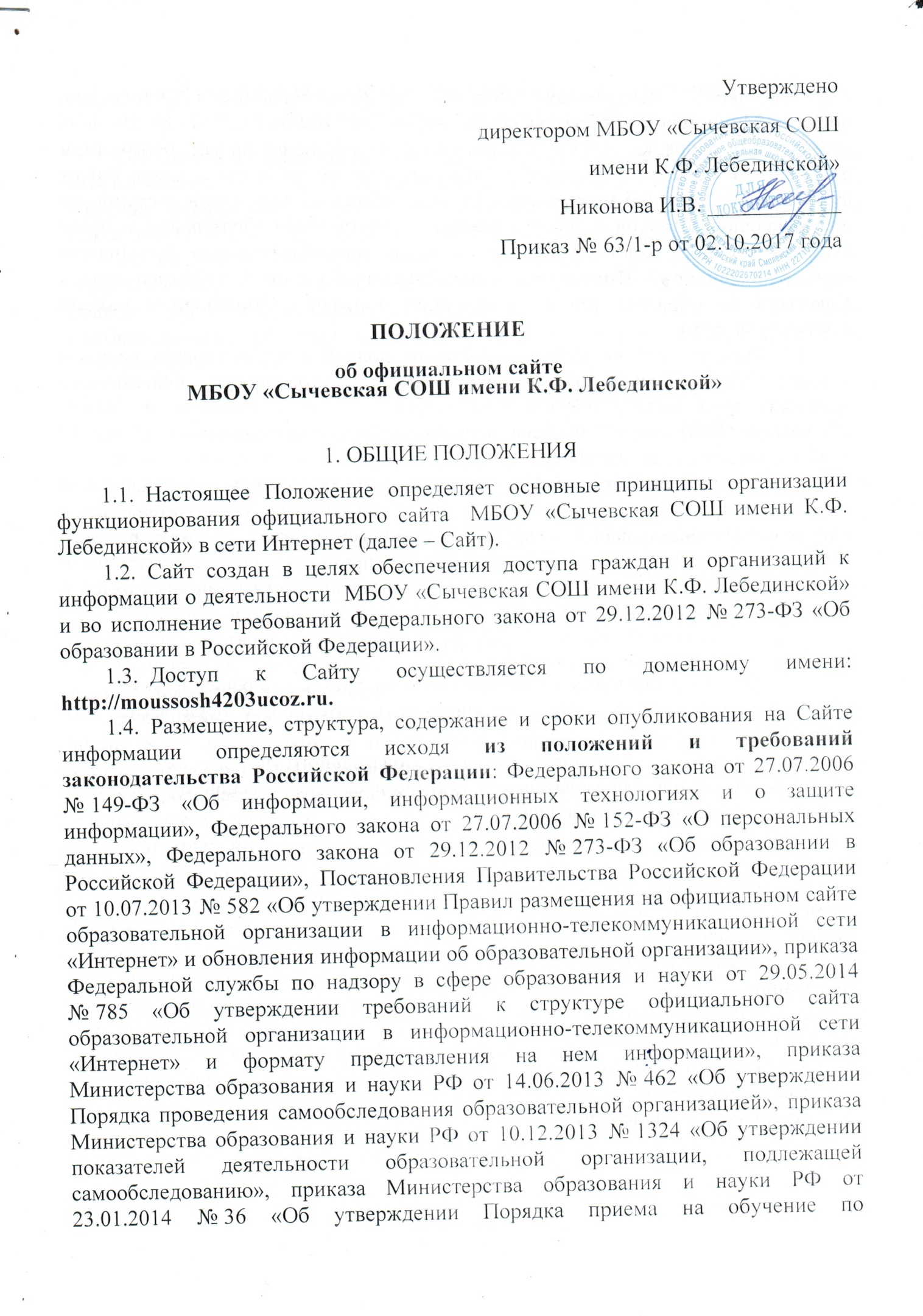 Утверждено  директором МБОУ «Сычевская СОШ имени К.Ф. Лебединской»Никонова И.В. ____________Приказ № 63/1-р от 02.10.2017 годаПОЛОЖЕНИЕ об официальном сайтеОБЩИЕ ПОЛОЖЕНИЯНастоящее Положение определяет основные принципы организации функционирования официального сайта  в сети Интернет (далее – Сайт).Сайт создан в целях обеспечения доступа граждан и организаций к информации о деятельности  и во исполнение требований Федерального закона от 29.12.2012 № 273-ФЗ «Об образовании в Российской Федерации».Доступ к Сайту осуществляется по доменному имени: Размещение, структура, содержание и сроки опубликования на Сайте информации определяются исходя из положений и требований законодательства Российской Федерации: Федерального закона от 27.07.2006 № 149-ФЗ «Об информации, информационных технологиях и о защите информации», Федерального закона от 27.07.2006 № 152-ФЗ «О персональных данных», Федерального закона от 29.12.2012 № 273-ФЗ «Об образовании в Российской Федерации», Постановления Правительства Российской Федерации от 10.07.2013 № 582 «Об утверждении Правил размещения на официальном сайте образовательной организации в информационно-телекоммуникационной сети «Интернет» и обновления информации об образовательной организации», приказа Федеральной службы по надзору в сфере образования и науки от 29.05.2014 № 785 «Об утверждении требований к структуре официального сайта образовательной организации в информационно-телекоммуникационной сети «Интернет» и формату представления на нем информации», приказа Министерства образования и науки РФ от 14.06.2013 № 462 «Об утверждении Порядка проведения самообследования образовательной организацией», приказа Министерства образования и науки РФ от 10.12.2013 № 1324 «Об утверждении показателей деятельности образовательной организации, подлежащей самообследованию», приказа Министерства образования и науки РФ от 23.01.2014 № 36 «Об утверждении Порядка приема на обучение по образовательным программам среднего профессионального образования», приказа Министерства образования и науки РФ от 08.04.2014 № 293 «Об утверждении Порядка приема на обучение по образовательным программам дошкольного образования», приказа Министерства образования и науки РФ от 09.11.2015 № 1309 «Об утверждении Порядка обеспечения условий доступности для инвалидов объектов и предоставляемых услуг в сфере образования, а также оказания им при этом необходимой помощи», законодательства Алтайского края, рекомендаций Министерства образования и науки Алтайского края и Размещаемая на Сайте информация должна соответствовать целям и задачам Сайта, отвечать требованиям полноты, достоверности, общественно-этических норм, поддерживаться в актуальном состоянии. Сведения о  на Сайте обновляются не позднее 10 рабочих дней после их изменений.Не допускается размещение на Сайте информации, составляющей государственную тайну, служебную тайну, нарушающей законодательство о защите персональных данных, нарушающей авторское право, несовместимой по содержанию с целями обучения и воспитания, причиняющей вред здоровью и развитию детей, порочащей честь, достоинство и деловую репутацию граждан и (или) организаций.ЗАДАЧИ САЙТАСоздание и функционирование Сайта направлено на решение задач:информирование граждан и организаций о деятельности образовательного учреждения;формирование позитивного имиджа образовательного учреждения;стимулирование образовательной, научно-исследовательской и творческой активности педагогов и обучающихся.РАЗМЕЩЕНИЕ САЙТАХостинг (услуга по предоставлению вычислительных мощностей для размещения информации на сервере, постоянно находящемся в сети Интернет) должен обеспечивать:размещение сайта на сервере, находящемся на территории Российской Федерации;отсутствие коммерческой рекламы, ссылок на ресурсы, несовместимые с целями обучения и воспитания;круглосуточный и бесперебойный доступ к Сайту;ежедневное резервное копирование Сайта;техническую поддержку специалистов.ФОРМИРОВАНИЕ И ИЗМЕНЕНИЕ СОСТАВА И СТРУКТУРЫ ТЕМАТИЧЕСКИХ РУБРИК САЙТАСостав и структура тематических рубрик (разделов) Сайта формируются ответственным за техническое сопровождение Сайта с учетом утвержденного Перечня сведений (информации), форм и сроков их размещения на официальном сайте  (далее – Перечень).Состав и структура тематических рубрик (разделов) Сайта могут дорабатываться с учетом предложений структурных подразделений, общешкольного родительского комитета и Совета  школы на основании соответствующих решений директора .ОБЕСПЕЧЕНИЕ ФУНКЦИОНИРОВАНИЯ САЙТАОтветственный за техническое сопровождение Сайта обеспечивает:размещение сайта на хостинге;ведение информационной структуры Сайта (определение расположения информации на нем);организацию работ по совершенствованию дизайна, функциональных и сервисных услуг Сайта;мониторинг посещений Сайта и скачиваний материалов;подготовку информационных отчетов по своей работе над Сайтом.Ответственный за информационное наполнение Сайта обеспечивает:размещение, изменение, удаление информации, представляемой структурными подразделениями;размещение информации о текущей деятельности  в режиме оперативного информирования в разделе Сайта «Новости» не реже 1 раза в неделю;контроль работы структурных подразделений по представлению информации для размещения на Сайте;подготовку информационных отчетов по своей работе над Сайтом.Руководители структурных подразделений:обеспечивают своевременную подготовку и представление информации для размещения на сайте;несут ответственность за содержание, полноту, достоверность и своевременное представление информации, соблюдение требований по защите персональных данных и авторского права;организуют ежемесячный мониторинг актуальности информации на Сайте, относящейся к сфере деятельности структурного подразделения, и представление предложений по удалению или изменению информации, размещенной на Сайте;при необходимости редактируют подготовленную исполнителями для размещения на Сайте информацию, проводят работу по устранению стилистических, грамматических, орфографических и пунктуационных ошибок.ПОРЯДОК ПОДГОТОВКИ, ПРЕДСТАВЛЕНИЯ И РАЗМЕЩЕНИЯ ИНФОРМАЦИИОпределение информации, предусмотренной для размещения, удаления или изменения места ее нахождения в разделах Сайта, осуществляется структурными подразделениями в соответствии с Перечнем.Ответственный за информационное наполнение Сайта в случае необходимости запрашивает информацию в структурных подразделениях.По окончании подготовки информации и до ее передачи ответственному за информационное наполнение Сайта для размещения на Сайте руководители структурных подразделений вправе направить подготовленную информацию:на согласование с руководителями других структурных подразделений;на утверждение директору .Информация для размещения на Сайте направляется ответственному за информационное наполнение Сайта в электронной версии (по адресу электронной почты, на электронном носителе или в определенном разделе сетевого диска) с указанием раздела (подраздела) Сайта, в который необходимо ее разместить.В случае удаления информации с Сайта направляется ее описание, позволяющее определить, о какой информации идет речь и в каком разделе (подразделе) Сайта она размещена.В случае изменения информации на Сайте направляется ее описание, позволяющее определить, о какой информации идет речь и в каком разделе (подразделе) Сайта она размещена, описание требуемых изменений или новая информация, подлежащая размещению на Сайте взамен изменяемой.В информационном сообщении ответственный за информационное наполнение Сайта уведомляется о сотруднике, подготовившем информацию, изменения в информацию или определившем ее удаление.Ответственный за информационное наполнение Сайта обеспечивает форматирование и осуществляет иную необходимую подготовку информации к размещению на Сайте. В случае обнаружения несоответствия информации, стилистических, грамматических, орфографических, пунктуационных ошибок в тексте – информация может быть возвращена в структурное подразделение на доработку.Информационные материалы, направленные для размещения на Сайте, хранятся ответственным за информационное наполнение Сайта в течение одного года.ОРГАНИЗАЦИЯ ДОСТУПА К ИНФОРМАЦИИВся информация, размещенная на Сайте, доступна для всех пользователей, если иное не установлено пунктом 7.2 настоящего Положения.В целях размещения документов, адресатами которых являются определенные группы пользователей, могут быть созданы разделы Сайта для ограниченного пользования.